1- Kreuze an! Was ist das? 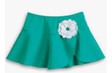 a) Ein Kleid     		b) Eine Krawatte       c) Ein Rock       		d) Ein Hemd2- Kreuze an! Was ist das?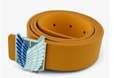 a) Ein Hemd     		b) Ein Gürtel     c) Eine Hose    		d) Ein Ohrring3- Kreuze an!  Was ist das?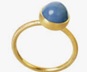 a) Ein Hemd       	b) Ein Gürtel      c) Ein Kleid     		d) Ein Ring4- Kreuze an!  Was sind das?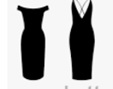 a) T-Shirts    		b) Schuhe    c) Röcke       		d) Kleider5- Ergänze! Was passt? ,,Meine Mutter findet ……………………. Rock toll.”a) der        		b) den           c) die        		d) das6- Ergänze! Was passt? ,, Ich finde  ………………   Kleid schön.”a) der         		b) den         c) die          		d) das7- Ergänze! Was passt? ,,Karl findet ………………… Krawatte sehr elegant.”a) der         		b) den        c) die          		d) das8- Ergänze! Was passt?,,Ich finde ………….. Mantel lang.”a) der          		b) den          c) die       		d) das9- Kreuze an! Wo ist die Brille? 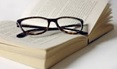 a)  Auf dem Buch.      	b) In dem Buch.   c) Neben dem Buch.     	d) Über dem Buch.10- Wo ist dein Handy?                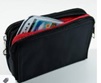 a) Auf der Tasche.     	b) In der Tasche.    c) Vor der Tasche    	d) Unter der Tasche.11- Kreuze an! Ist das eine Hose?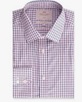 a) Ja.      		b) Nein, das ist keine Hose    c) Nein, das ist ein Schuh     d) Ja, das ist eine Hose12- Kreuze an! Sind das Stiefel?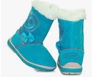 a) Nein.  		b) Ja, das sind keinen Stiefeln.  c) Nein, nicht.  		d) Ja, das sind Stiefeln.13- Was ziehst du im Winter an? a) T-Shirts          		b) Sandalen     c) Shorts     		d) Pullover14- Was ziehst du im Sommer nicht an?a) T-Shirts        		b) Pullover   c) Shorts     		d) Badeanzug15- Welche Reihenfolge ist richtig!  ,,am  Fenster / die Blumen/ sind / . ”a) Die Blumen sind am Fenster.    b) Die Blumen am Fenster sind.c) Am Fenster die Blumen sind.   d) Sind die Blumen am Fenster?16- Welche Reihenfolge ist richtig?,,sind / unter / die Socken / dem Bett /.”a) Unter die Socken sind dem Bett.     b) Unter sind die Socken dem Bett.c) Die Socken dem Bett unter sind.     d) Die Socken sind unter dem Bett.17- Welche Reihenfolge ist richtig?,,Lisa / im Bett / ist / ? “a) Ist Lisa im Bett?	b) Ist im Bett Lisa?   c) Lisa ist im Bett.	d) Im Bett ist Lisa.18- Rätsel: ,,Was binden manchmal Männer um den Hals.“a) Eine Mütze.    	b) Eine Krawatte.   c) Eine Bluse.  		d) Ein Kleid.19- Rätsel: ,,Ich werde nass, wenn ich trockne.“a) Handtuch       	b) Teppich       c) Öl                 		d) Eis20- Was kann man hier sagen? ,,Ich habe keine …… .”a) Geld    		b) Hobby    c) Lust    		d) Spaß……………………….		…………………….…………………………………… ANATOLISCHES GYMNASIUM20… - 20… SCHULJAHR …. SEMESTER …. SCHRIFTLICHE PRÜFUNG DER 10. KLASSEN…………………………………… ANATOLISCHES GYMNASIUM20… - 20… SCHULJAHR …. SEMESTER …. SCHRIFTLICHE PRÜFUNG DER 10. KLASSEN…………………………………… ANATOLISCHES GYMNASIUM20… - 20… SCHULJAHR …. SEMESTER …. SCHRIFTLICHE PRÜFUNG DER 10. KLASSENName-Nachname:Klasse:Punkte:Nummer:Datum:  Punkte: